Република Србија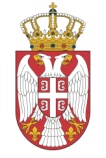 АП ВојводинаОпштина ОџациОпштинска управа општине ОџациКнез Михајлова 2425252 ОџациБрој JН:404-1-12/2018Датум: 14.06.2018. године 	У складу са чланом 63. став 3.Закона о јавним набавка ( ,,Сл.глсаник РС „ бр.124/12,14/,68/15) и Конкурсне документације документације за јавну набавка чији је предмет ради НАБАВКА ЕЛЕКТРИЧНЕ ЕНЕРГИЈЕ ЗА ПОТПУНО СНАБДЕВАЊЕ Комисија за јавне набавке објављујеОДГОВОР НА ЗАХТЕВ ЗА ДОДАТНЕ ИНФОРМАЦИЈЕ Питање:У конкурној документацији сте навели као додатан услов„да је понуђач у  последње две обрачунске године (2015. и 2016). година, остварио позитиван финансијски резултат“-да ли овај услов може да задовољи и потврда Народне банке Србије о броју дана блокадеОдговор:Комисија за јавне набавке 404-1-12/2018 прихвати потенцијалних понуђача потврду Народне банке Србије  о броју дана блокадеУ осталом делу конкурсна документација остаје иста.Комисија за јавне набавке404-1-12/2018